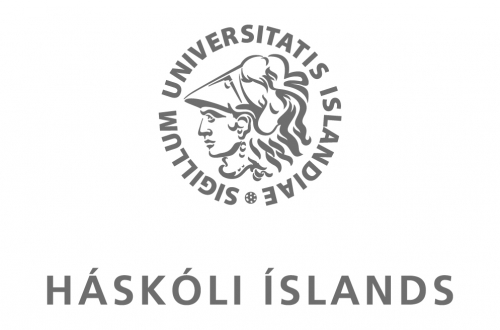 Rannsóknasjóður Ingibjargar R. MagnúsdótturUmsóknareyðublað 2017Umsóknina ásamt fylgiskjölum skal senda á netfangið johannab@hi.is fyrir 11. september 2017 undir viðfangsefni „Styrktarumsókn RIM“ Umsóknina má skrifa á ensku að hluta til eða öllu leyti. Heiti og stutt lýsing verkefnis/rannsóknar þarf að vera á íslensku. Eyðublaðið er Word-skjal og þarf umsækjandi að byrja á því að vista það á sinni tölvu og fylla síðan út og meðhöndla sem venjulegt Word-skjal. Mikilvægt er að flygja leiðbeiningum varðandi lengd umsókna. Umsækjendum er bent á að vönduð umsókn eykur líkur á styrkveitingu. Ófullnægjandi umsóknir eru ekki teknar til greina. Athugið að dálkarnir þenjast út eftir umfangi textans.FylgiskjölEftirtalin fylgiskjöl eru nauðsynleg:	Náms- og starfsferilskrá (CV) umsækjanda	Ritaskrá  aðalleiðbeinanda 	Staðfesting á inngöngu í doktorsnámUmsækjandi 
	Nafn:	Kennitala: Heimilisfang:	Staða: Menntunargráða:		Vinnustaður:Banki:                                Höfuðb.:                        Reikningsnr.: 	Sími:                                  GSM:                            Netfang:      Háskóli:                             Deild:   Styrkupphæð sem sótt er umHeiti rannsóknaverkefnis Lýsing á verkefninu, útdráttur. (Markmið, aðferð og vísindalegt gildi, hámarksfjöldi orða 200) (Verður nýtt til umfjöllunar og kynningar, hljóti verkefnið styrk)Leiðbeinandi/leiðbeinendur (Nafn, staða, menntunargráða, vinnustaður)Samstarfsaðilar (Nöfn, starfsheiti, stofnun) Námsáætlun Staða þekkingar (hámarksfjöldi orða 1500 fyrir utan heimildaskrá) Vísindalegt gildi verkefnisins (hámarksfjöldi orða 250. Sleppa skal heimildaskrá )Rannsóknaráætlun (aðferð, úrtak, mælitæki, framkvæmd áætlunar, lýsa hlutverki leiðbeinenda og samstarfsaðila í verkefninu) Kostnaðaráætlun (Skýr og greinargóð kostnaðaráætlun ásamt rökstuðningi um áætlaðan kostnað verkefnisins og einstaka þætti rannsóknarinnar.) Frekari rökstuðningur við kostnaðaráætlun (Gera grein fyrir því hvernig hver liður er uppreiknaður)Aðrir styrkir sem sótt er um, áætlað að sækja um eða verkefnið hefur hlotið ( Í hvaða sjóði hefur verið sótt eða áætlað að sækja í.)Til hvaða þáttar rannsóknaverkefnis er sótt um styrk (samanber kostnaðaráætlun)Framvinduskýrsla (sundurliðun kostnaðar og skýringar á kostnaðarþáttum; staða rannsóknar (greinaskrif, kynningar á niðurstöðum rannsóknar)